Åtså dåbddobágojt!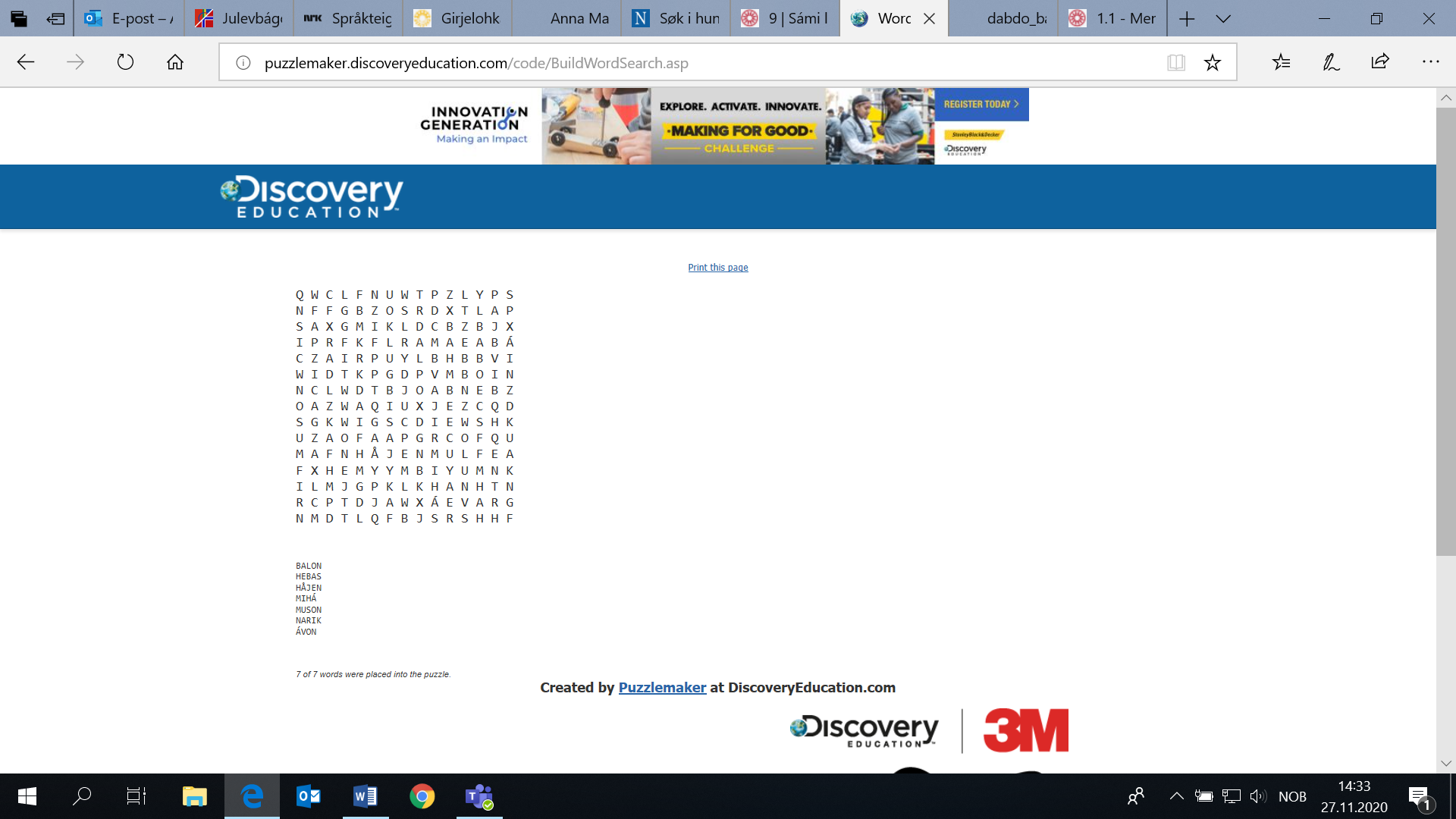 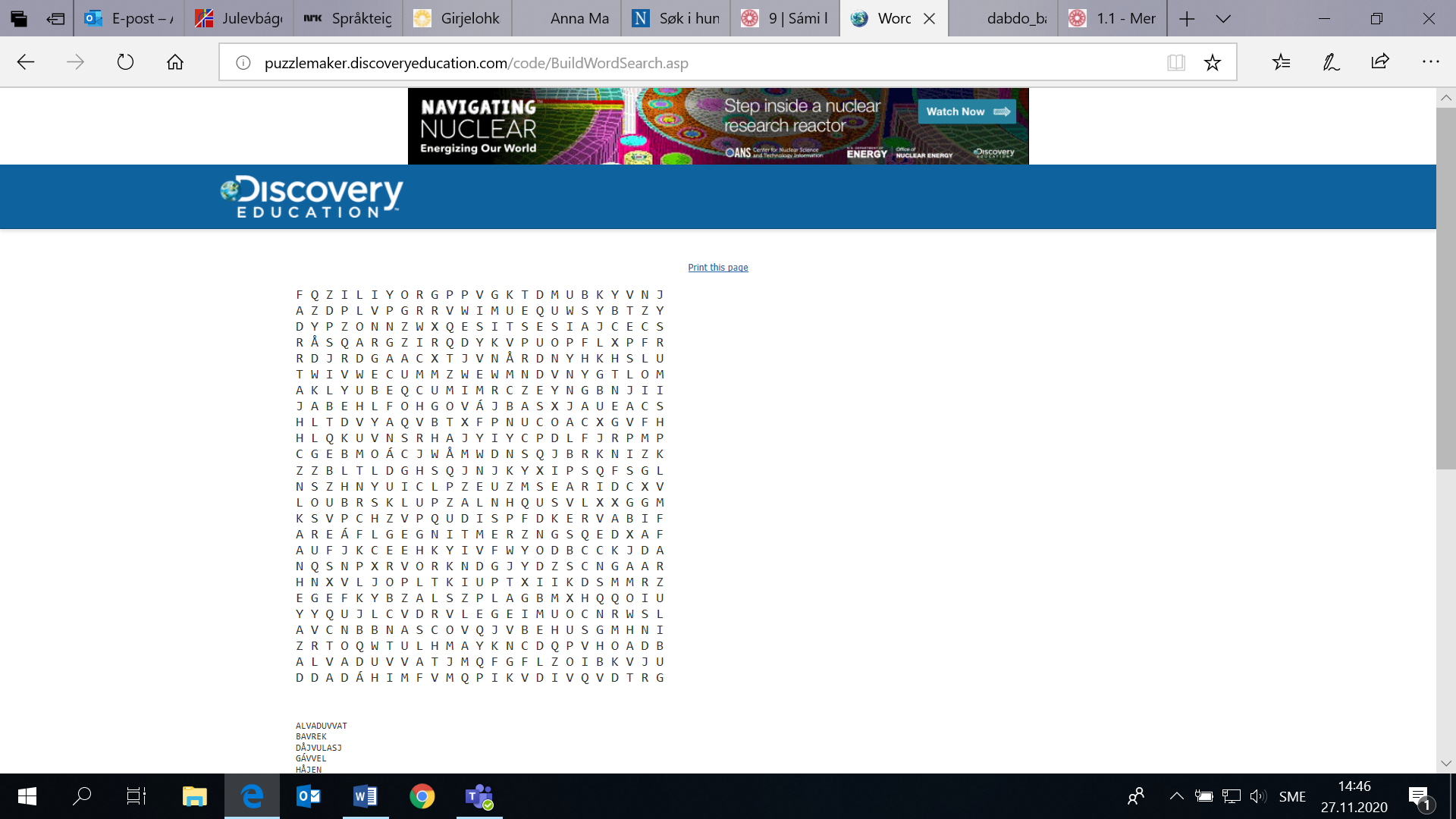 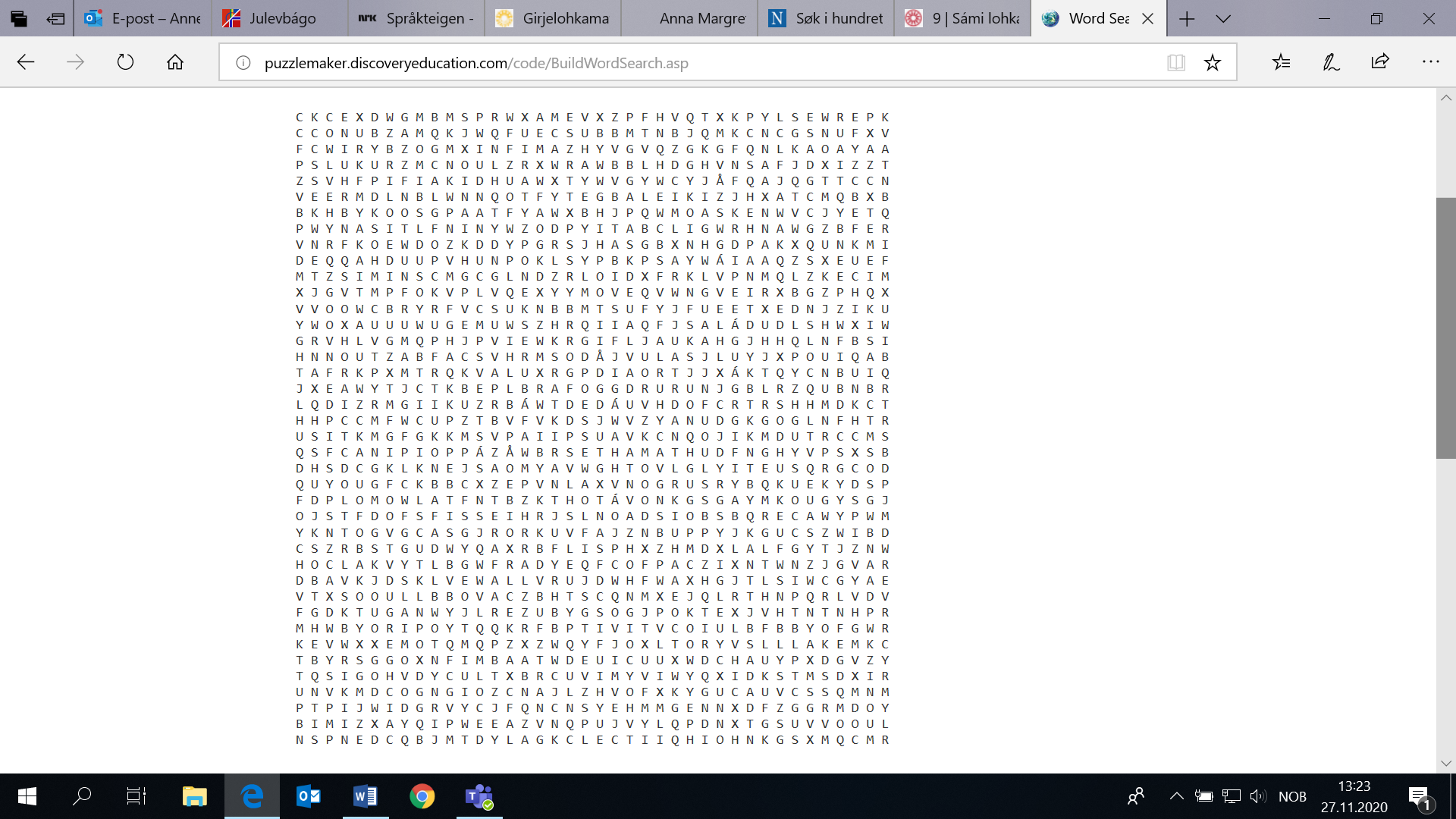 